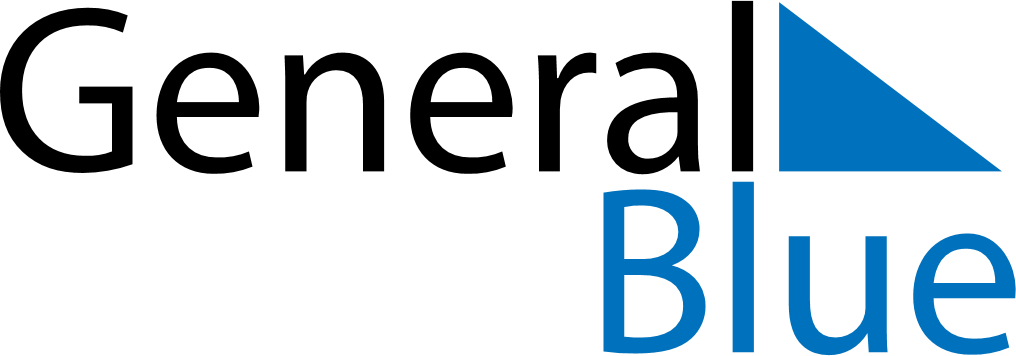 Q4 of 2024KenyaQ4 of 2024KenyaQ4 of 2024KenyaQ4 of 2024KenyaQ4 of 2024KenyaQ4 of 2024KenyaQ4 of 2024KenyaOctober 2024October 2024October 2024October 2024October 2024October 2024October 2024October 2024October 2024MondayTuesdayTuesdayWednesdayThursdayFridaySaturdaySunday1123456788910111213141515161718192021222223242526272829293031November 2024November 2024November 2024November 2024November 2024November 2024November 2024November 2024November 2024MondayTuesdayTuesdayWednesdayThursdayFridaySaturdaySunday1234556789101112121314151617181919202122232425262627282930December 2024December 2024December 2024December 2024December 2024December 2024December 2024December 2024December 2024MondayTuesdayTuesdayWednesdayThursdayFridaySaturdaySunday12334567891010111213141516171718192021222324242526272829303131Oct 10: Moi DayOct 20: Mashujaa DayOct 21: Mashujaa Day (substitute day)Dec 12: Jamhuri DayDec 25: Christmas DayDec 26: Boxing Day